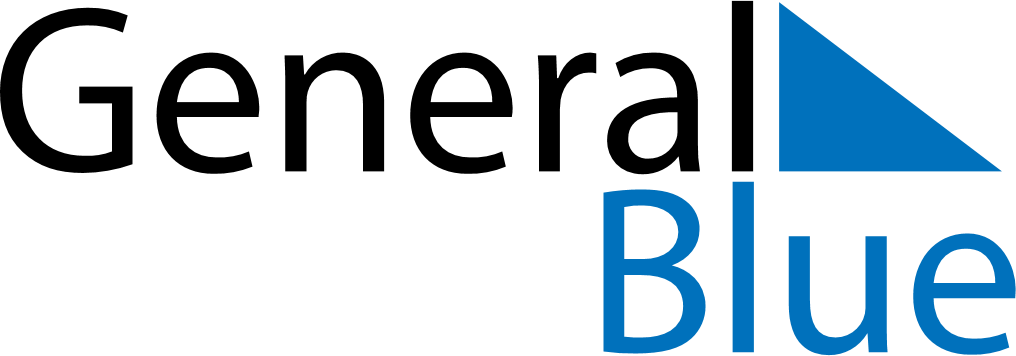 March 1878March 1878March 1878March 1878March 1878SundayMondayTuesdayWednesdayThursdayFridaySaturday12345678910111213141516171819202122232425262728293031